St. Trinnean´s School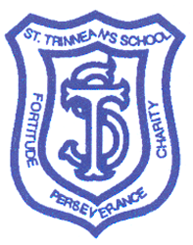                              Rivadavia 653 – San Isidro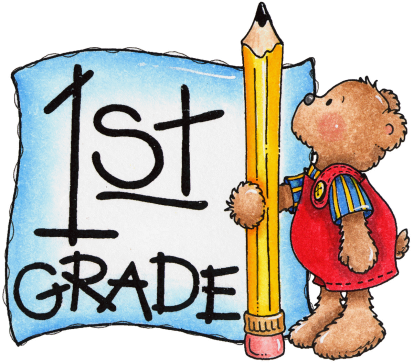                           4747-7843LISTA DE UTILES 20211st FORM Turno tarde1 cuaderno rayado 50 hojas, tapa dura ABC ( color celeste )1 cuaderno de comunicados ( color violeta ) ( no ABC )Cartuchera completa ( los útiles con nombre por favor – Incluir lápices y marcadores de color y lápices negros )1 voligomas 1 blocks “tipo el nene “ de color y 1 block blanco1cajas grandes de carilinas1 revistas viejas para recortar1 plancha de plastificado en frío ( se pide así en las librerías. Son como hojas contact pero un poco más gruesas )1 caja de lápices de colores y 2 lápices negros ( queda en el colegio )1 marcador negros para pizarra4 sobres A 4Libros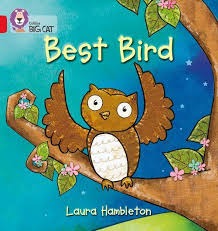 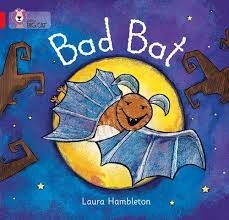 ●                   Bad bat – Big Cat Phonics●                   Best bird – Big Cat Phonics●                   3 Workbooks  made by the teacher           St. Trinnean´s SchoolRivadavia 653 – San Isidro   4747-7843LISTA DE UTILES 20211st FORM Turno mañana1 cuaderno rayado, 50 hojas, tapa dura ABC ( color celeste )1 cuaderno de comunicados ( color violeta ) ( no ABC )Cartuchera completa ( los útiles con nombre por favor – Incluir lápices y marcadores de color )1 voligoma  1 blocks “tipo el nene “ de color y 1 block blanco1 caja grande de carilinas1 plancha de plastificado en frío 1 marcador negro para pizarra2 sobres A 41 sobre de papel glacé metalizado1 plasticola de color con brillos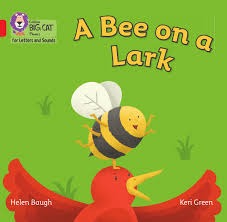 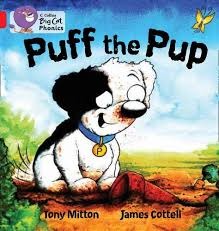 Libros A bee on a lark! – Collins Big Cat PhonicsPuff the pup– Collins Big Cat PhonicsWorkbook  made by the teacher               St. Trinnean´s School  Rivadavia 653 – San Isidro     4747-7843LISTA DE UTILES 20211st FORM Turno mañana  ( 3 veces por semana Turno mañana )2 cuadernos rayados, 50 hojas, tapa dura ABC ( color amarillo )1 cuaderno de comunicadosCartuchera completa ( los útiles con nombre por favor – Incluir lápices y marcadores de color )2 voligomas  ( para que queden en el colegio )1 sobre de papel glacé1 tijera ( para que quede en el aula )1 block “tipo el nene “ de color y 1 block blanco1 caja grandes de carilinas2 plastilinas de distintos colores1 pincel mediano ( para que quede en el colegio )1 plancha de plastificado en frío ( se pide así en las librerías. Son como hojas contact pero un poco más gruesas )1 marcador negro para pizarra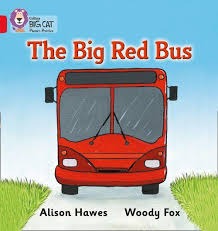 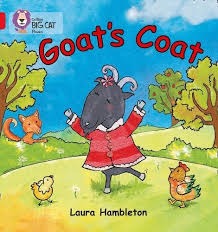 Libros Goat´s coat - Collins Big Cat PhonicsThe big red bus – Collins Big Cat PhonicsWorkbook  made by the teacher St. Trinnean´s School Rivadavia 653 – San Isidro                               4747-7843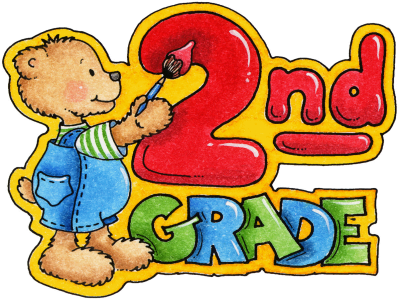 LISTA DE UTILES 20212ND FORM Turno mañana4 cuadernos rayados, 50 hojas, tapa dura  - ABC no espiralado ( color azul ,rojo, verde  y amarillo ) 1 cuaderno de comunicaciones ( color naranja )Cartuchera completa ( los útiles con nombre, por favor)2 voligomas1 sobre de papel glacé1 block “ El Nene “ de color y un block “ El Nene” blanco2 cajas grandes de carilinas1 plastilina de cualquier colorLibros 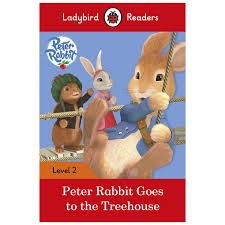 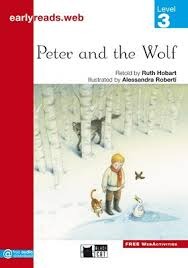 Peter and the wolf – Level 3 – Black catPeter Rabbit and the tree house - LadybirdBooklet made by the teacherSt. Trinnean´s School Rivadavia 653 – San Isidro    4747-7843LISTA DE UTILES 20212ND FORM  ( 3 veces por semana Turno mañana )1 cuaderno tapa dura rayados amarillo tamaño ABC (19.5 x 24 aprox)1 cuaderno de comunicados amarillocartuchera completa 1 marcador borrable para pizarra1 plancha de plastificado en frío1 block el nene color nº 51 block el nene color nº 6 Libros Oxford discover 1 – Student´s Book Winnie in winter – OxfordWinnie the witch - OxfordBooklet made by the teacher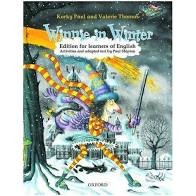 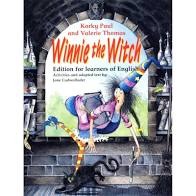 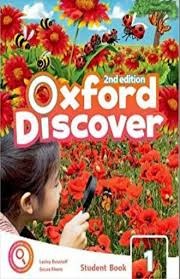 St. Trinnean´s School         Rivadavia 653 – San Isidro    4747-7843LISTA DE UTILES 20212ND FORM Turno tarde1 cuaderno tapa dura rayados amarillo tamaño ABC (19.5 x 24 aprox)1 cuaderno de comunicados amarillocartuchera completa 1 marcador borrable para pizarra1 plancha de plastificado en frío1 block el nene color nº 51 block el nene color nº 6 Libros Wonderful World 1 – Second Edition  ( Student´s Book and grammar book ) Cengage LearningPeter Rabbit goes to the tree house – Ladybird – Level 2Winnie in Winter - Oxford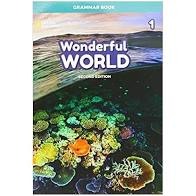 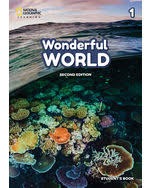 St. Trinnean´s School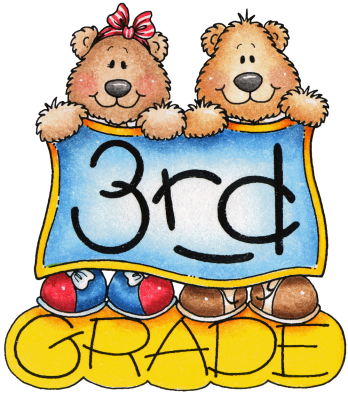                                  Rivadavia 653 – San Isidro                           4747-7843LISTA DE UTILES 20213rd FORM Turno Mañana3 cuadernos rayados tapa dura tamaño ABC no espiralado color  azul – 48 hojas1 cuaderno de comunicaciones color  rojoCartuchera completa ( los útiles con nombre, por favor)1 voligoma y 1 tijera ( para dejar en el colegio )2 lápices negros ( no podrán utilizar lapicera )Libros – Turno mañana  Snow white and the seven dwarfs – Level 5 – Black catThe elephant´s child - MacmillanLisa goes to London – mmpublicationsWorkbook  made by the teacher 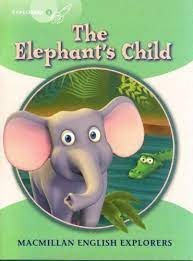 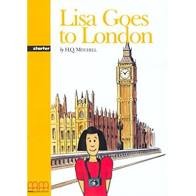 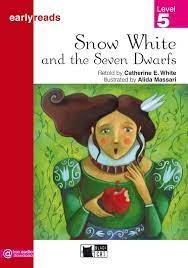 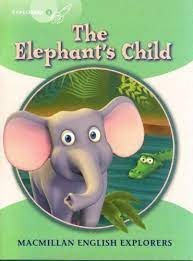 St. Trinnean´s School                                 Rivadavia 653 – San Isidro                           4747-7843LISTA DE UTILES 20213rd FORM Turno Tarde1 cuadernos rayados tapa dura tamaño ABC no espiralado color  azul – 48 hojas1 cuaderno de comunicaciones color  rojoCartuchera completa ( los útiles con nombre, por favor)1 voligoma y 1 tijera ( para dejar en el colegio )2 lápices negros ( no podrán utilizar lapicera )1 caja de carilinas 1 cinta de papel2 sobres tamaño A4 blancos 1 block tipo “ El Nene “ blanco y otro color1 afiche de color Libros – Turno tardeOxford discover 2 – Student´s book – OxfordLisa goes to London – mmpublicationsBooklet made by the teacher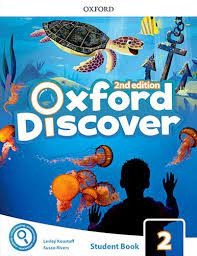    St. Trinnean´s School        Rivadavia 653 – San Isidro 4747-7843LISTA DE UTILES 20213rd FORM  ( 3 veces por semana Turno mañana )1 cuaderno de comunicaciones color  rojoCartuchera completa (los útiles con nombre, por favor)2 cuadernos rayados tapa dura tamaño ABC no espiralado color  azul – 48 hojas2 sobres blancos tamaño oficio1 foto de cada alumno1 block tipo “El nene” color Nº51 block tipo “El nene” blanco N°5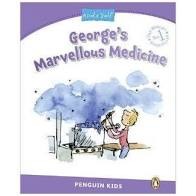 Libros●                   Lisa goes to London – mmpublications●                   George´s Marvellous medicine- Level 5 – Penguin kids- Pearson●                   Booklet  made by teacher●                   1 libro de cuento en Inglés nivel 2 o 3 que tengan en casa para armar la biblioteca      de la claseSt. Trinnean´s School Rivadavia 653 – San Isidro    4747-7843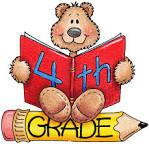 LISTA DE UTILES 20214th FORMTurno Mañana1 carpeta Nº 3 con hojas rayadas1 cuaderno de comunicaciones Cartuchera completa ( los útiles con nombre, por favor )1 birome que se pueda borrar ( tipo papermate )Libros – Turno mañana The adventures of Tom Sawyer - Life Skills - Black CatOttoline and the yellow cat - Pearson2 Booklets made by the teacher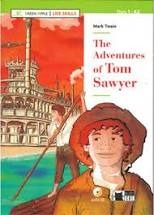 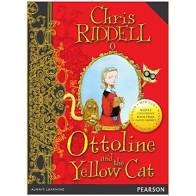 St. Trinnean´s School Rivadavia 653 – San Isidro    4747-7843LISTA DE UTILES 20214th FORMTurno Tarde1 carpeta Nº 3 con hojas rayadas1 cuaderno de comunicaciones Cartuchera completa ( los útiles con nombre, por favor )1 block tipo “ El Nene” color o blancoLibros – Turno TardeOxford Discover 3 - Student´s Book. ( second edition ) - OxfordOttoline and the yellow cat - PearsonThis hotel is haunted- Geronimo Stilton- ScholasticBooklet made by the teacherDiccionario Inglés / Castellano ( Recomendado Oxford Pocket Edición Rioplatense )Importante: Veremos de ir pidiendo más materiales durante el año dependiendo de cómo trabajemos el año que viene.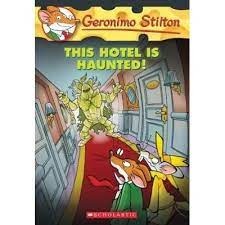 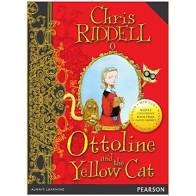 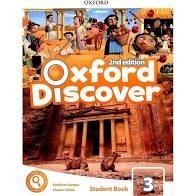 St. Trinnean´s School Rivadavia 653 – San Isidro    4747-7843                                                                                            LISTA DE UTILES 2021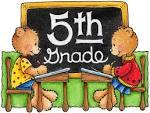 5th FORM 1 carpeta Nº 3200 hojas rayadas con nombre1 cuaderno de comunicaciones 7 separadores10 foliosCartuchera completa ( los útiles con nombre, por favor)1 lapicera2 cajas grandes de carilinas2 sobres A42 cartulinas de color  1 papel afiche de color 2 blocks  tipo “ El Nene “ de color Libros – Turno MañanaSpin 2 – Student´s book and workbook – Cengage LearningThe adventures of Hucleberry Finn  - Helbing ReadersThe secret garden - OxfordDiccionario Inglés –Castellano (Recomendado Oxford pocket edición rioplatense )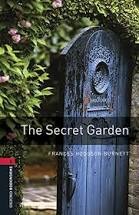 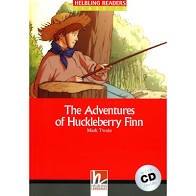 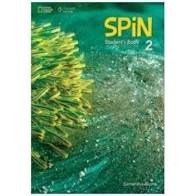 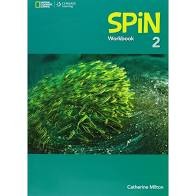 St. Trinnean´s School Rivadavia 653 – San Isidro    4747-7843LISTA DE UTILES 20215th FORM Turno Tarde1 carpeta Nº 3200 hojas rayadas con nombre1 cuaderno de comunicaciones7 separadores10 foliosCartuchera completa ( los útiles con nombre, por favor)1 lapicera1 block tipo “ El nene “de color Libros – Turno Tarde●                   Oxford discover 4 – Student´s book (2nd edition) - Oxford●                   Diary of a wimpy kid – Amulet books●                   The Twits – Roald Dahl – Puffin●                   Workbook made by the teacher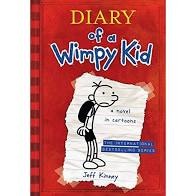 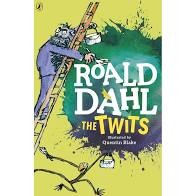 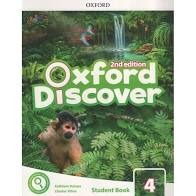 St. Trinnean´s SchoolRivadavia 653 – San Isidro4747-7843LISTA DE UTILES	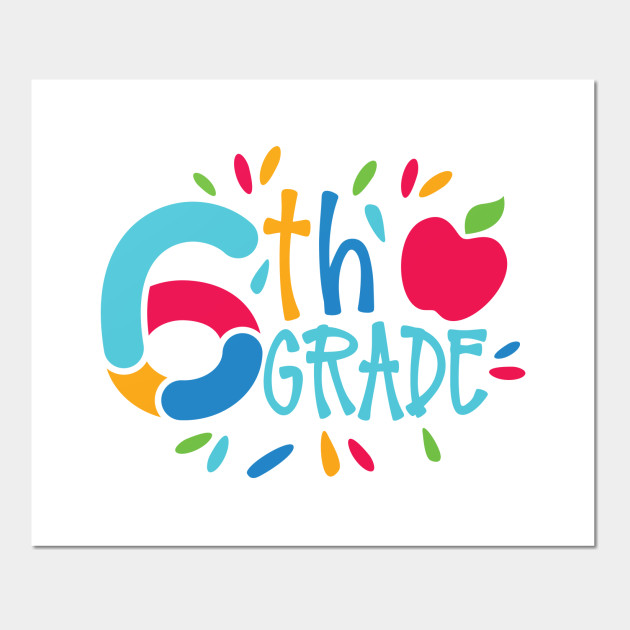 6th FORM Turno Mañana1 carpeta tamaño A 4 con hojas1 cuaderno de comunicaciones Cartuchera completa (los útiles con nombre, por favor)1  block tipo “ El Nene “ de color y 1 blanco4  folios A 44 separadores A 4 Libros – Turno mañanaCompass 5 - Language Level 5  - RichmondGreek Myths – UsbourneWorkbook made by the teacherDiccionario Inglés – Inglés ( Recomendado Macmillan Essential dictionary )Diccionario Inglés –Castellano ( Recomendado Oxford pocket edition rioplatense )Importante: Veremos de pedir más materiales durante el año dependiendo de como trabajemos el año que viene. 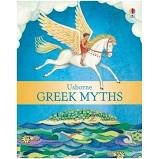 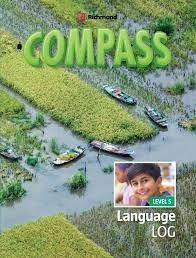       St. Trinnean´s School                                     Rivadavia 653 – San Isidro                                  4747-7843LISTA DE UTILES 2021	6th FORM Turno tarde200 hojas rayadas con nombre y numeradas1 cuaderno de comunicacionesCartuchera completa (los útiles con nombre, por favor)Lápices y marcadores1 resaltador1 carpeta Nº 34  folios Nº 34 separadoresLibros – Turno TardeCompass Language - Level 5 - RichmondOliver moon and the potion commotion – Sue Mongredien – UsborneTreasure island – Black CatWorkbook made by the teacherDiccionario Inglés – Inglés Diccionario Inglés –Castellano 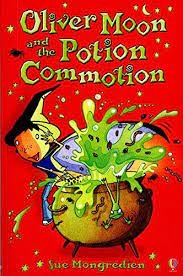 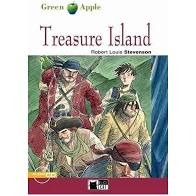 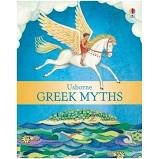 